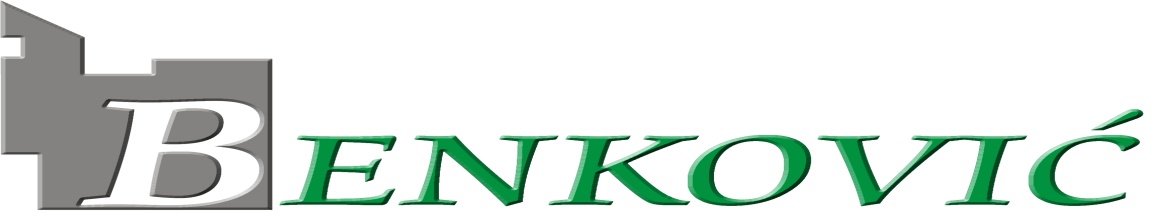 Šetalište kneza Branimira 12, 23420 Benkovac, MB 2010135,Ž..R. 2407000-1100153061 OTP  bankaTel: 023/681 400; 684 153, Tel/fax: 023 681-073					           KLASA: 363-05/21-01/19URBROJ: 2198/27-10-21-02Benkovac, 05. 07. 2021.DOKUMENTACIJA              ZA POSTUPAK JEDNOSTAVNE NABAVE- PREDMET NABAVE        FINANCIJSKI LEASING ZA NABAVU RABLJENOG OSOBNOG VOZILA                                                   Evidencijski broj nabave  JN 24/201. OPĆI PODATCI1.1. Naručitelj i kontaktiNaziv: Benković d.o.o.Sjedište: 134 domobranske pukovnije 2, BenkovacOIB: 11321589428Telefon: +385 23 684 153Adresa elektroničke pošte: benkovic@zd.t-com.hrWeb adresa: www.benkovic.hr1.2. Osoba ili služba zadužena za komunikaciju s ponuditeljimaOsoba zadužena za komunikaciju s ponuditeljem i koja je dužna pružiti informacije u svezi s razrješenjem dokumentacije za nadmetanje:Ime i prezime: Jurica Vuksan ĆusaTelefon: +385 91 5590 267E mail: jurecusa@benkovic.hrZahtjev za obješnjenje i izmjenu dokumentacije vezane uz predmet Nabave gospodarski subjekti mogu uputiti na elektroničku poštu benkovic@zd.t-com.hr1.3. Evidencijski broj nabaveJN24/211.4. Sprječavanje sukob interesaGospodarski subjekt s kojima naručitelj ne smije sklapati ugovor o javnoj nabavi:AGRODALM d.o.o., Blizno 13., Zagreb, OIB: 806493742621.5. Vrsta postupka javne nabavePostupak jednostavne nabave1.6. Procjenjena vrijednost nabave150.000,00 kn bez PDV-a1.7. Vrsta ugovora o javnoj nabaviPo provedenom postupku jednostavne nabave sklopit će se ugovor o leasingu za osobno vozilo.1.8. Internetska adresa za objavu poziva i datum objave poziva:https://benkovic.hr     05.07.20212. PODATCI O PREDMETU NABAVE2.1. Opis predmeta nabaveFinancijski leasing za nabavu raljenog osobnog vozila.  Cpv oznaka: 66114000-22.1.1. Opis i oznaka grupa predmeta nabavePredmet nabave nije podjeljen na grupe. Ponude se podnose isključivo za cjelokupan predmet nabave2.1.2. Količina predmeta nabaveTočne količine predmeta nabave navedene su u Troškovniku koji je sastavni dio ove Dokumentacije za nadmetanje.2.2. Tehničke specifikacijeTehnička specifikacija predmeta nabave je sastavni dio ove Dokumentacije o nabavi.Tehnički obrazac je potrebno ispuniti u svim stavkama, potpisati od strane ovlaštene osobe ponuditelja i ovjeriti pečatom i priložiti Ponudbenom listu.Nudi se cjelokupni predmet nabave.2.3. TroškovnikTroškovnik čini sastavni dio dokumentacije za nadmetanje. Ponuditelj je dužan ispuniti sve tražene stavke iz troškovnika na način kako je utvrđeno u troškovniku.Troškovnik mora biti potpisan i ovjeren pečatom. Prilikom popunjavanja troškovnika ponuditelj ukupnu cijenu stavke izračunava kao umnožak količine stavke i cijene stavke.2.4. Mjesto isporuke robeIzabrani ponuditelj isporučuje predmet nabave na adresu naručitelja: Benković d.o.o. 134 Domobranske pukovnije 2, 23420 Benkovac2.5. RokRok isporuke predmeta nabave je najduže 15 dana od dana potpisa ugovora. Rok se smatra bitnim sastojkom ugovora.Za svaki dan zakašnjenja sa isporukom predmeta nabave plaćaju se penali. U slučaju da ponuditelj ne isporuči vozilo Naručitelju u ugovorenom roku Ponuditelj plaća penale, i to 5%o (promila)od ukupne vrijednosti ugovora za svaki dan zakašnjenja sa isporukom, a najviše do 10%o(promila) ukupne vrijednosti ugovora bez PDV-a. Ukoliko se obračunavaju penali, naručitelj  ima pravo iste prebiti s dugovanjem za isplatu ugovorene cijene.Uredna isporuka predmeta nabave potvrđuje se zapisnikom o primopredaji, ovjernim od strane predstavnika Naručitelja i odabranog Ponuditelja.3. PODACI O PONUDI3.1. Sadržaj ponudePri izradi ponude Ponuditelj se mora pridržavati zahtjeva i uvjeta iz dokumentacije o nabavi.3.1.1. Sadržaj ponudePonuda mora sadržavati najmanje:Popunjen obrazac tehničkih specifikacija (Prilog 1.),Popunjen ponudbeni list (Prilog 2.),Dokaz o sposobnosti ponuditelja – Točka 4. Ovog poziva(dokazi iz točke 4. Poziva mogu se dostaviti u novjerenoj preslici).Ponuda se izrađuje na način da čini cjelinu. Ponuda se piše neizbrisivom tintom. Ispravci u ponudi moraju biti izrađeni na način da su vidljivi. Ispravci moraju uz navod datuma ispravka biti potvrđeni potpisom ponuditelja.3.1.2. Način dostave ponudePonuda se dostavlja u zatvorenoj omotnici s nazivom i adresom ponuditelja, evidencijskim brojem nabave kojeg je naručitelj dodijelio nadmetanju te s nazivom i adresom Naručitelja: Benković d.o.o. 134 Domobranke pukovnije 2, 23420 Benkovac, s naznakom „ne otvaraj“ – ponuda za „ Finan“3.1.3. Dopustivost dostave ponude elektroničkim putemNije dopušteno dostaviti ponudu u elektroničkom obliku.3.2. Cijena ponudeU cijenu ponude su uračunati svi troškovi i popusti, bez poreza na dodanu vrijednost, koja se iskazuje zasebno iza cijene ponude. Ukupnu cijenu ponude čini cijena ponude s porezom na dodanu vrijednost. Ponuditelj je dužan ponuditi tj. upisati jediničnu cijenu i  ukupnu cijenu (zaokružene na dvije decimale za svaku stavku u troškovniku. )Te cijenu ponude Ponuditelj je kod izrade ponude obvezan držati se sljedećeg:Ponudu izraditi s cijenama u kunama (HRK)Cijena ponude piše se brojkama.Cijena ponude je nepromjenjiva tijekom trajanja ugovora o jednostavnoj nabavi. U cijenu ponude bez poreza na dodanu vrijennost moraju biti uraćunati svi troškovi i popusti.Ponuditelj je dužan ponuditi tj. upisati cijenu ponude bez poreza na dodanu vrijednost, iznos poreza na dodanu vrijednost i cijenu ponude s porezom na dodanu vrijednost, na način kako je određeno u ponudbenom listu. 3.3. Kriterij za odabir ponudeKriterij za odabir ponude je najniža cijena ponude koja ispunjava sve zahtjeve i uvjete navedene u Dokumentaciji o nabavi. U slučaju da su dvije ili više ponuda jednako rangirane prema kriteriju odabira (ista cijena) naručitelj će odabrati ponudu koja je zaprimljena ranije.3.4. Jezik i pismoPonude se moraju izraditi na hrvatskom jeziku i latiničnom pismu.3.5. Rok valjanosti ponudeRok valjanosti ponude je 60 dana do dana isteka roka za dostavu ponude4.  DOKAZ O SPOSOSNOSTI PONUDITELJA4.1. Izvadak iz sudskog registra, obrtnog, strukovnog ili drugog odgovarajućeg registraIzvod može biti u izvorniku ili preslici ili može biti ispisan s internet, ali ne stariji od 3 mjeseca od dana dostave poziva na dostavu ponuda kojim ponuditelj dokazuje da je registriran za predmetnu nabavu.4.2. Izjava da nije pokrenut postupak stečaja, likvidacije, odnosno da nije u toku postupak obustavljanja poslovne djelatnosti ( ovjerena pečatom tvrtke, ne starija od 30 dana).5. DATUM, VRIJEME I MJESTO DOSTAVE I OTVARANJE PONUDARok za podnošenje ponuda je 8 dana od dana od objave poziva odnosno najkasnije do 13.07.2021 do 10 :00 sati.5.1. Rok za donošenje odlukeRok za donošenje odluke o odabiru iznosi 10 dana od dana isteka roka  za dostavu ponuda.5.2. Rok, način i uvjeti plaćanjaPlaćanje  5.3. Bitni uvjeti ugovora ili prijedloga ugovoraNakon provednog postupka naručitelj će s odabranim ponuditeljima i skladu s odabranom ponudom i pod uvjetima određenim u dokumentaciji o nabavi sklopiti ugovor o jednostavnoj nabavi.                                                                                                                    Direktor:                                                                                                       Ivan Mitrović dipl.ing.agr.________Prilozi:                                                           Tehnička specifikacija (prilog 1.)                     Ponudbeni list (prilog 2.)Troškovnik (prilog 3.)Izjava o nekažnjavanju (prilog 4.)TEHNIČKA SPECIFIKACIJA (prilog 1)PREDMET NABAVE:FINANCIJSKI LEASING ZA NABAVU RABLJENOG OSOBNOG VOZILAPonuditelj: ______Marka vozila: Model vozila:TEHNIČKA SPECIFIKACIJAPredmet  nabave je rabljeno osobno vozilo koje mora udovoljavati slijedećim tehničkim karakteristikama:_____Sve tehničke specifikacije moraju biti ispunjene na način da ponuditelj upiše DA ili NEU _______________________dana ______________ 2021. god.                                                                                        Gospodarski subjekt: (Vlastoručni potpis zakonom ovlaštene osobe gospodarskog subjekta)PONUDBENI LIST(prilog 2)Broj ponude:                                                                                      Datum ponude:Rok valjanosti ponude: 60 (šezdeset) dana od isteka roka za dostavu ponude.Datum: __________________                                                                                                                        ___________________________________      (Potpis ovlaštene osobe ponudiTROŠKOVNIK   JP 24/2021Datum: ...........................g.									       Ponuditelj: M.P.		      _________________________	                                                                                     (potpis ovlaštene osobe )Napomene: Ponuditelj koji nije u sustavu PDV-a, na mjesto predviđeno za upis cijene ponude s PDV-om, upisuje isti iznos kao što je upisan na mjestu predviđenom za upis cijene ponude bez PDV-a, a mjesto predviđeno za upis iznosa poreza na dodanu vrijednost ostavlja prazno.                                                  IZJAVA 0 NEKAŽNJAVANJUTemeljem članka 265. stavak 1. i  2., a u svezi s člankom 251. Zakona o javnoj nabavi (N.N.120/2016) dajem slijedeću                                                                                                                  I Z J A V Ukojom ja,(ime i prezime, OIB )kao zakonom ovlaštena osoba za zastupanje                                                                                                                                                     ,(naziv, sjedište i OIB gospodarskog subjekta)pod materijalnom i kaznenom odgovornošću izjavljujem za sebe i za gospodarski subjekt, da protiv mene osobno niti protiv gore navedenog gospodarskog subjekta kojeg zastupam nije izrečena pravomoćna osuđujuća presuda za jedno ili više slijedećih kaznenih dijela, iz članka251.  Zakona  o  javnoj  nabavi  („Narodne  novine“,  br.  120/16)  odnosno  za  odgovarajuća kaznena djela prema propisima države poslovnog nastana gospodarskog subjekta ili države čiji   sam   ja,   kao   osoba   ovlaštena   po   zakonu   za   zastupanje   gospodarskog   subjekta, državljanin.                                                                                        MP(Vlastoručni potpis zakonom ovlaštene osobe gospodarskog subjekta)U                               dana                                            2021. god.R.br.VoziloKoličina (komada)1.Osobno vozilo1Red.br.TEHNIČKA KARAKTERISTIKAUPISATI DA ILI NE1.Vrsta vozila – rabljeno osobno vozilo2.Gorivo: dizel 3.Oblik karoserije: limuzina4.Broj vrata: 55Broj sjedala: 56.Snaga motora: min 100 KW7.Širina  vozila sa vanjskim retrovizorima min. 2000mm8.Dužina vozila min. 4700 mm9.Obujam: min.1900 ccm10.Prijeđeni kilometri: max 80.000km11.Godina proizvodnje: min 201612.EU NORMA: EURO 6 APOPREMA:OPREMA:OPREMA:1.Servo upravljač podesiv po visini i dubini2.Električni podizači prednjih i zadnjih stakala 3.Zračni jastuci za vozača suvozača i bočni zračni jastuci4.Mjenjač: automatski5.Centralno daljinsko zaključavanje6.Servo upravljač7.Automatski klima uređaj8.ABSNAZIV I SJEDIŠTE NARUČITELJABENKOVIĆ D.O.O.DOMOBRANSKA 2, 23420 BENKOVACOIB: 11321589428PREDMET NABAVEFINANCIJSKI LEASING ZA NABAVU RABLJENOG OSOBNOG VOZILAPODATCI O PONUDITELJUPODATCI O PONUDITELJUNAZIV I SJEDIŠTE PONUDITELJAADRESA PONUDITELJAOIBPOSLOVNA BANKA I BROJ RAČUNAPONUDITELJ JE U SUSTAVU PDV-A (Zaokružiti)       DA                                           NEADRESA ZA DOSTAVU POŠTEADRESA E POŠTEKONTAKT OSOBA PONUDITELJABROJ TELEFONABROJ FAKSACIJENA PONUDE U kunamaCIJENA PONUDE BEZ PDV-aIZNOS PDV-aCIJENA PONUDE S PDV-omRed.br.Izračun ukupne vrijednosti nabave za: vozilo za sakupljanje i odvoz komunalnog otpada   (kom)IZNOS (HR)1.Nabavna vrijednost za cjelokupan predmet nabave (bez PDV-a)2.Iznos PDV-a3.Bruto nabavna vrijednost predmeta leasinga  (sa PDV-om)(red.br. 1. + red.br. 2.)4.Učešće u visini 20% od bruto vrijednosti5.Jednokratni trošak obrade 6.Mjesečna rata7.Iznos mjesečne rate x 48 (red. br. 6. x 48)8Otkupna vrijednost predmeta nabave1.000,009.Kamatna stopa 10.Ukupna cijena ponude bez PDV-a (učešće + jednokratni trošak obrade + 48 x mj. rata - PDV)  tj. (red. br. 4. + red. br.5. + red. br. 7 + red.br. 8 - red.br.2.)11.Iznos PDV-a (red.br.2.)12.Ukupna cijena ponude sa PDV-om (red. br.10. + red. br. 11.)